		  PAUSE ATTENTIONNELLE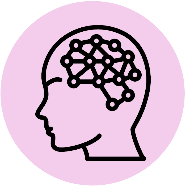 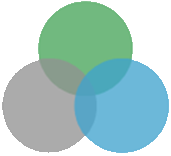 Cycles 2-3-4OBJECTIFSRestaurer les capacités attentionnelles Améliorer notre capacité d’apprentissagePrévenir les comportements qui perturbentMISE EN ŒUVRE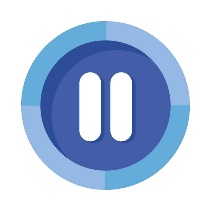 Tout élève a besoin de temps de récupération dans la journée y compris pendant les temps d’apprentissages. Les pauses vont permettre de régénérer les capacités attentionnelles et cognitives (mémorisation, raisonnement…). Les formes de récupération peuvent être variées. Quand un élève a du mal à "tenir" en classe, il est toujours préférable de l’aider à anticiper son malaise avant qu’il ne soit trop important et devienne alors ingérable.POINT DE VIGILANCE : La pause pour régénérer les capacités attentionnelles et cognitives doit prendre en considération les distracteurs auditifs et visuels. Il est également important que les outils soient neutres.La durée du temps de récupération peut varier mais Judy Willis, chercheure et enseignante, suggère un temps de détente de 3 à 5 minutes après 10 à 15 minutes d’activité d’apprentissage au primaire, et après 20 à 30 minutes au secondaire. 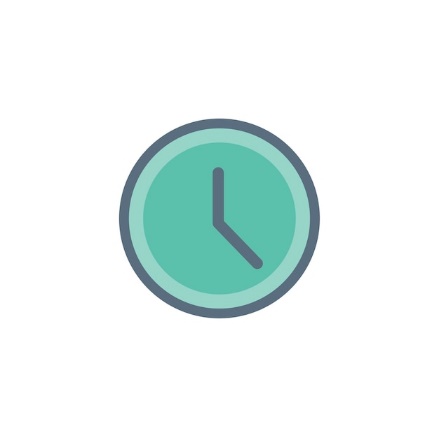 Ce temps de récupération s’adapte en fonction du moment de la journée, du besoin de l’élève et de son âge. En ce qui concerne la fréquence, il s’insérera autant de fois que nécessaire dans l’emploi du temps d’une journée, ou même à l’intérieur d’une séance.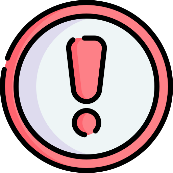 Si la pause nécessite pour l’élève une trop forte remobilisation de l’attention, elle perd tout son bénéfice.Voici quelques exemples de modalités :Ne rien faireSe lever et marcher quelques pas au fond de la classe, dans le couloir, dans la cour de récréationSe lever pour aller aux WCS’étirerBoire un verre d’eauS’isoler dans un lieu ressourceToutes les modalités peuvent s’appuyer sur un visuel : horloge de la classe, un sablier ou un time-timer pour le temps par exemple.Le temps de récupération peut faire partie de la pratique quotidienne de tout enseignant ce qui évite de le matérialiser par un symbole, un pictogramme…S’il est prévu dans le fonctionnement de la classe, il rassure les élèves qui savent qu’ils auront ce temps pour récupérer. Les modalités sont explicitées aux élèves et les règles coconstruites avec eux (exemple : sur temps de réinvestissement, à la demande…). Il est important que l’adulte rappelle que tous les moments ne sont pas propices à la pause. Il est possible de matérialiser ces moments par un symbole qui explicite le fait que l’enseignant ait besoin que tous les élèves soient concentrés.Selon l’âge des élèves, leurs connaissances d’eux-mêmes et leurs besoins spécifiques, il va devoir apporter plus ou moins d’étayage et de souplesse.  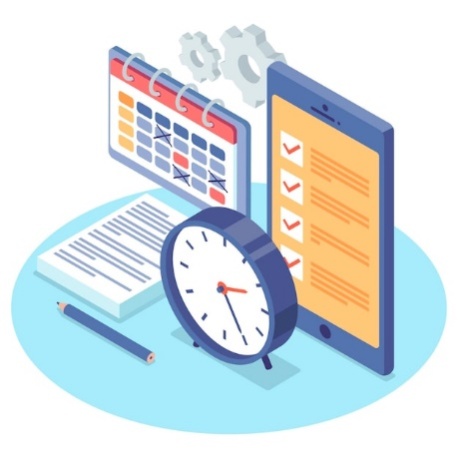 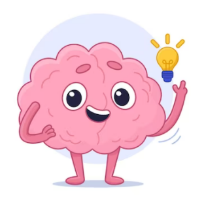 SOURCEShttps://www.reseau-canope.fr/cap-ecole-inclusive/amenager-et-adapter/fiche-adaptation/temps-de-recuperation-pour-mieux-apprendre.htmlhttps://ecolebranchee.com/le-pouvoir-des-periodes-de-pause-dans-le-processus-dapprentissage/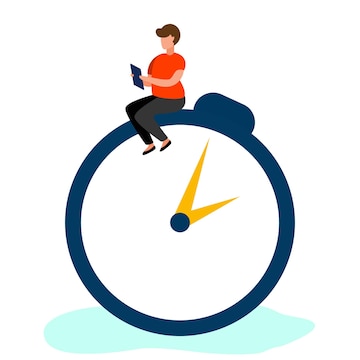 